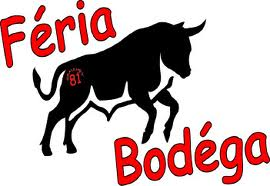 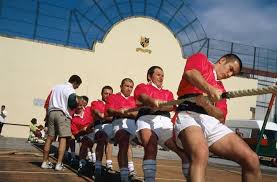 SUR RESERVATION AU 0603223252 OU AU CAFEMENU A 18€APERITIF Entrée CochonMogetteFromageDessertCafé1 pichet de vin pour 4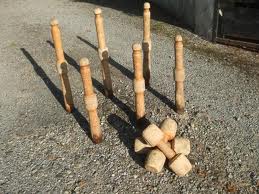 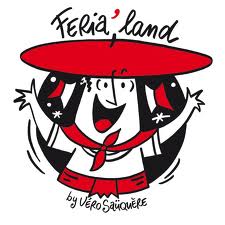 